ГОРОДСКОЙ СОВЕТ ДЕПУТАТОВ  МУНИЦИПАЛЬНОГО ОБРАЗОВАНИЯ «ГОРОД НАЗРАНЬ»РАСПОРЯЖЕНИЕ №  39                                                                                       от 15 октября  2019 г.Об утверждении  плана работы Городского совета депутатов муниципального образования  «город Назрань» на 2020 годВ соответствии с Федеральным законом №131-Ф3 от 06.10.2003г. «Об общих принципах организации местного самоуправления в Российской Федерации» и Устава г. Назрань:Утвердить план работы  Городского совета депутатов муниципального образования «город Назрань» на 2020 год  (прилагается).Утвердить график работы Городского совета депутатов и постоянных депутатских комиссий на  2020 год (прилагается).Опубликовать (обнародовать) настоящее распоряжение в средствах массовой информации.4. Контроль  за исполнением настоящего распоряжения оставляю за собой.Председатель Городского совета                                              Ю.Д. Богатырев Приложение №1УтвержденРаспоряжением  ПредседателяГородского Совета депутатов от  15 октября 2019  г. № 39ПЛАН РАБОТЫГОРОДСКОГО СОВЕТА ДЕПУТАТОВ МУНИЦИПАЛЬНОГО ОБРАЗОВАНИЯ «ГОРОД НАЗРАНЬ» НА 2020 ГОДПриложение №2УтвержденРаспоряжением  Председателя  Городского Совета депутатов  от  15 октября 2019  г. № 39График работы  Городского совета депутатов  и постоянных депутатских комиссий муниципального образования «город Назрань» на 2020 год-Встреча в избирательных округах,-работа комиссий Городского совета-заседания Городского советаРЕСПУБЛИКА     ИНГУШЕТИЯ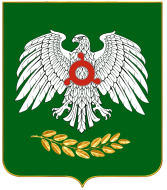     ГIАЛГIАЙ    РЕСПУБЛИКА№п/пНаименованиевопросаСубъектправотворческой инициативыПостоянная комиссия, ответственная по внесению проекта нормативного правового акта  на заседание1234I квартал 2020 годаI квартал 2020 годаI квартал 2020 годаI квартал 2020 года1. Правотворческая инициатива1. Правотворческая инициатива1. Правотворческая инициатива1. Правотворческая инициатива1.       Внесение изменений в нормативно-правовые акты г.НазраньПостоянные комиссии, Администрация г.НазраньКомиссия по нормотворчеству и организации депутатской деятельности, общественной безопасности, ГО и ЧС2.       О внесении изменений в Бюджет города Назрань на 2020 год Администрации г.Назрань и ФУ г.НазраньКомиссия по бюджету финансам, экономическим вопросам, местным налогам и муниципальной собственности3.       Разработка проектов  нормативно-правовых актов г.НазраньПостоянные комиссии Комиссия по нормотворчеству и организации депутатской деятельности, общественной безопасности, ГО и ЧС2. Другие вопросы, рассматриваемые на заседаниях Городского совета депутатов2. Другие вопросы, рассматриваемые на заседаниях Городского совета депутатов2. Другие вопросы, рассматриваемые на заседаниях Городского совета депутатов2. Другие вопросы, рассматриваемые на заседаниях Городского совета депутатов4.       О работе Городского совета депутатов в 2019 годуПредседатель Городского советаКомиссия по нормотворчеству и организации депутатской деятельности, общественной безопасности, ГО и ЧС5.   Отчет ОВД России по г.Назрань о деятельности за 2019 годОВД России по г.НазраньКомиссия по нормотворчеству и организации депутатской деятельности, общественной безопасности, ГО и ЧС6.   Заслушивания информации прокуратуры г.Назрань о проделанной работе за 2019 годЗаслушивание информации по сбору налогов за 2019 годПрокуратура г.НазраньИФНС №1 по г. НазраньКомиссия по нормотворчеству и организации депутатской деятельности, общественной безопасности, ГО и ЧСКомиссия по бюджету финансам, экономическим вопросам, местным налогам и муниципальной собственности7.   Отчет глав администраций административных округов  о проделанной работе за 2019 год1-й зам.главы администрации, главы административных округов  Комиссия по нормотворчеству и организации депутатской деятельности, общественной безопасности, ГО и ЧС8.   О ходе реализации муниципальной программы «Благоустройство территории города  Назрань на 2020 год»1-й зам.главы администрацииКомиссия по перспективному развитию, научно-промышленной политике, земельным отношениям, и инновационной деятельности9.   О ходе реализации муниципальной программы «Градостроительная деятельность на территории города Назрань на 2020 год» 1-й зам.главы администрацииКомиссия по городскому хозяйству, строительству, архитектуре, благоустройству, экологии, транспорту и связи10.   О работе  жилищно-коммунального хозяйства администрации г.Назрань за 2019 год и планах на 2020 год1-й зам.главы администрацииКомиссия по городскому хозяйству, строительству, архитектуре, благоустройству, экологии, транспорту и связи11.   Отчет Контрольной счетной палаты города Назрань за 2019  годПредседатель КСП Комиссия по бюджету финансам, экономическим вопросам, местным налогам и муниципальной собственности12.   Участие депутатов в мероприятиях в г.НазраньПредседатель Городского совета, Администрация г.НазраньКомиссия по молодежной политике, культуре, спорту и туризмуКомиссия по образованию, здравоохранению, социальным вопросам и духовно- нравственному воспитанию3. Другие мероприятия3. Другие мероприятия3. Другие мероприятия3. Другие мероприятия13.   Встреча председателя Городского совета депутатов с Почетными гражданами города НазраньПредседатель Городского советаАппарат  Городского совета депутатов14.Участие председателя Городского совета депутатов в работе заседаний Народного Собрания РИ.Председатель Городского советаДепутаты Городского совета15.Проведение регулярных встреч депутатов Городского совета с представителями политических партий, общественных объединений и религиозных конфессийЗаместитель председателя Городского советаДепутаты Городского совета16.Встреча депутатов в закрепленных избирательных округах и освещение их деятельности  в СМИ (каждый вторник месяца)Аппарат ГорсоветаКомиссия по городскому хозяйству, строительству, архитектуре, благоустройству, экологии, транспорту и связи17.Проведение совещаний с председателями постоянных комиссийПредседатель Городского советаПредседатели комиссий18.Проведение заседаний постоянных комиссий Городского совета (каждый четверг месяца)Зам. ПредседателяПредседатели комиссий19.Участие в работе заседаний Общественного совета и в сходах граждан в административных округахЗам. ПредседателяКомиссия по нормотворчеству и организации депутатской деятельности, общественной безопасности, ГО и ЧС20.Подготовка и проведение заседаний Городского совета депутатов ( один раз в месяц)ПредседательКомиссия по нормотворчеству и организации депутатской деятельности, общественной безопасности, ГО и ЧС21.Участие  депутатов Городского Совета в подготовке и проведении  праздничных дней и памятных дат, государственных, профессиональных праздниковЗам. ПредседателяКомиссия по молодежной политике, культуре, спорту и туризмуКомиссия по образованию, здравоохранению, социальным вопросам и духовно- нравственному воспитанию22.Информационное обеспечение сайта Городского советаАппарат ГорсоветаКомиссия по нормотворчеству и организации депутатской деятельности, общественной безопасности, ГО и ЧСII квартал 2020 годаII квартал 2020 годаII квартал 2020 годаII квартал 2020 года1. Правотворческая инициатива1. Правотворческая инициатива1. Правотворческая инициатива1. Правотворческая инициатива23.       Внесение изменений в нормативно-правовые акты г.НазраньПостоянные комиссии, Администрация г.НазраньКомиссия по нормотворчеству и организации депутатской деятельности, общественной безопасности, ГО и ЧС24.       О внесении изменений в Бюджет города Назрань на 2020 год Администрация г.Назрань и ФУ г.НазраньКомиссия по бюджету, финансам, экономическим вопросам, местным налогам и муниципальной собственности25.       Разработка проектов  нормативно-правовых актов г.НазраньПостоянные комиссииКомиссия по нормотворчеству и организации депутатской деятельности, общественной безопасности, ГО и ЧС2. Другие вопросы, рассматриваемые на заседаниях Городского совета депутатов2. Другие вопросы, рассматриваемые на заседаниях Городского совета депутатов2. Другие вопросы, рассматриваемые на заседаниях Городского совета депутатов2. Другие вопросы, рассматриваемые на заседаниях Городского совета депутатов26.   Участие депутатов в  мероприятиях по подготовке и проведению празднования Дня г.НазраньГородской совет депутатовКомиссия по нормотворчеству и организации депутатской деятельности, общественной безопасности, ГО и ЧС27.   Отчет об исполнении бюджета города Назрань за 2019 годГлава г.НазраньКомиссия по бюджету, финансам, экономическим вопросам, местным налогам и муниципальной собственности28.   Отчет Главы г.Назрань  о результатах деятельности администрации города в 2019 году Глава г.НазраньКомиссия по нормотворчеству и организации депутатской деятельности, общественной безопасности, ГО и ЧС29.   О присвоении муниципальных наградГородской совет депутатовКомиссия по нормотворчеству и организации депутатской деятельности, общественной безопасности, ГО и ЧС30.   О ходе реализации муниципальной программы «Жилищно-коммунальное хозяйство города Назрань в 2020 году»Постоянная комиссия, 1-й зам.главы администрацииКомиссия по городскому хозяйству, строительству, архитектуре, благоустройству, экологии, транспорту и связи31.   О ведении Реестра муниципальной собственности г.Назрань за 2019 годЗам.главы администрации Комиссия по бюджету, финансам, экономическим вопросам, местным налогам и муниципальной собственности3. Другие мероприятия3. Другие мероприятия3. Другие мероприятия3. Другие мероприятия32.   Проведение регулярных встреч депутатов Городского совета с представителями политических партий, общественных объединений и религиозных конфессийПредседатель Городского советаДепутаты Городского совета33.Встреча депутатов в закрепленных избирательных округах и освещение их деятельности  в СМИ (каждый вторник месяца)Аппарат ГорсоветаКомиссия по городскому хозяйству, строительству, архитектуре, благоустройству, экологии, транспорту и связи34.Подготовка и проведение заседаний Городского совета депутатов (один раз в месяц)ПредседательПредседатели комиссий35.Проведение заседаний постоянных комиссий Городского совета(каждый четверг месяца)Зам. Председателя Городского советаПредседатели комиссий36.Участие в работе заседаний Общественного совета и в сходах граждан в административных округахЗам. Председателя Городского советаКомиссия по нормотворчеству и организации депутатской деятельности, общественной безопасности, ГО и ЧС37.Подготовка информационных сообщений для  СМИ  о работе депутатов, постоянных комиссий,Зам. Председателя Городского советаКомиссия по городскому хозяйству, строительству, архитектуре, благоустройству, экологии, транспорту и связи38.Участие  депутатов Городского Совета в подготовке и проведении  праздничных мероприятий г.НазраньЗам. Председателя Городского советаКомиссия по молодежной политике, культуре, спорту и туризмуКомиссия по образованию, здравоохранению, социальным вопросам и духовно- нравственному воспитанию39.Информационное обеспечение сайта Городского советаАппарат ГорсоветаКомиссия по нормотворчеству и организации депутатской деятельности, общественной безопасности, ГО и ЧСIII квартал 2020 годаIII квартал 2020 годаIII квартал 2020 годаIII квартал 2020 года1.Правотворческая инициатива1.Правотворческая инициатива1.Правотворческая инициатива1.Правотворческая инициатива40.      Внесение изменений в нормативно-правовые акты г.НазраньПостоянные комиссии, Администрация г.НазраньКомиссия по нормотворчеству и организации депутатской деятельности, общественной безопасности, ГО и ЧС41.       О внесении изменений в Бюджет города Назрань на 2020 год Администрация г.Назрань и ФУ г.НазраньКомиссия по бюджету, финансам, экономическим вопросам, местным налогам и муниципальной собственности42.       Разработка проектов  нормативно-правовых актов г.НазраньПостоянные комиссииКомиссия по нормотворчеству и организации депутатской деятельности, общественной безопасности, ГО и ЧС43.       Участие в проведении  праздничных мероприятий г.Назрань Депутаты Городского советаГородской совет депутатов2. Другие вопросы, рассматриваемые на заседаниях Городского совета депутатов2. Другие вопросы, рассматриваемые на заседаниях Городского совета депутатов2. Другие вопросы, рассматриваемые на заседаниях Городского совета депутатов2. Другие вопросы, рассматриваемые на заседаниях Городского совета депутатов44.   Об организации дорожного движения транспорта и пешеходов, динамике роста (снижения) травматизма, конкретных мероприятиях, направленных на предупреждение травматизма на территории г.Назрань1-й зам. главы администрацииКомиссия по перспективному развитию, научно-промышленной политике, земельным отношениям, и инновационной деятельности45.   О взаимодействии органов местного самоуправления с Советами общественного самоуправления Постоянная комиссия по правовым вопросам, местному самоуправлению и депутатской этике зам.главы  администрации Комиссия по нормотворчеству и организации депутатской деятельности, общественной безопасности, ГО и ЧС3. Другие мероприятия3. Другие мероприятия3. Другие мероприятия3. Другие мероприятия46.Встреча депутатов в закрепленных избирательных округах и освещение их деятельности  в СМИ (каждый вторник месяца)Аппарат ГорсоветаКомиссия по нормотворчеству и организации депутатской деятельности, общественной безопасности, ГО и ЧС47.Подготовка и проведение заседаний Городского совета депутатов (один раз в месяц)ПредседательПредседатели комиссий48.Проведение заседаний постоянных комиссий Городского совета (каждый четверг месяца)Зам. Председателя Городского советаПредседатели комиссий49.Участие в работе заседаний Общественного совета и в сходах граждан в административных округахЗам. Председателя Городского советаКомиссия по нормотворчеству и организации депутатской деятельности, общественной безопасности, ГО и ЧС50.Подготовка информационных сообщений для  СМИ  о работе Городского совета депутатов, постоянных комиссийЗам. Председателя Городского советаКомиссия по нормотворчеству и организации депутатской деятельности, общественной безопасности, ГО и ЧС51.Участие депутатов Городского совета в подготовке и проведении  праздничных мероприятий в г.НазраньДепутаты Городского советаКомиссия по молодежной политике, культуре, спорту и туризмуКомиссия по образованию, здравоохранению, социальным вопросам и духовно- нравственному воспитанию52.Информационное обеспечение сайта Городского советаАппарат Городского советаКомиссия по городскому хозяйству, строительству, архитектуре, благоустройству, экологии, транспорту и связиIV квартал 2020 годаIV квартал 2020 годаIV квартал 2020 годаIV квартал 2020 года1. Правотворческая инициатива1. Правотворческая инициатива1. Правотворческая инициатива1. Правотворческая инициатива54.   Внесение изменений в нормативно-правовые акты г.НазраньПостоянные комиссии, Администрация г.НазраньКомиссия по нормотворчеству и организации депутатской деятельности, общественной безопасности, ГО и ЧС55.   О внесении изменений в Бюджет города Назрань на 2020 год Администрация г.Назрань и ФУ г.Назрань Комиссия по бюджету, финансам, экономическим вопросам, местным налогам и муниципальной собственности  56.   Разработка проектов  нормативно-правовых актов г.НазраньПостоянные комиссииКомиссия по нормотворчеству и организации депутатской деятельности, общественной безопасности, ГО и ЧС57.   Рассмотрение проекта бюджета города Назрань на 2021 год Администрация г.Назрань и ФУ г.НазраньКомиссия по бюджету финансам, экономическим вопросам, местным налогам и муниципальной собственности2. Другие вопросы, рассматриваемые на заседаниях городского Совета депутатов2. Другие вопросы, рассматриваемые на заседаниях городского Совета депутатов2. Другие вопросы, рассматриваемые на заседаниях городского Совета депутатов2. Другие вопросы, рассматриваемые на заседаниях городского Совета депутатов58.   Участие депутатов Городского совета в мероприятиях, проводимых общественными объединениямиПредседатель Городского советаДепутаты Городского совета59.   О ходе выполнения мероприятий по подготовке объектов жилищно-коммунального хозяйства и социальной сферы города Назрань  к работе в осенне-зимний периодПостоянная комиссия по ЖКХ, градостроительству и  землепользованию 1-й зам.Главы администрацииКомиссия по городскому хозяйству, строительству, архитектуре, благоустройству, экологии, транспорту и связи3. Другие мероприятия3. Другие мероприятия3. Другие мероприятия3. Другие мероприятия60.Встреча депутатов в закрепленных избирательных округах и освещение их деятельности  в СМИ (каждый вторник месяца)Аппарат ГорсоветаКомиссия по нормотворчеству и организации депутатской деятельности, общественной безопасности, ГО и ЧС61.Подготовка и проведение заседаний Городского совета депутатов (один раз в месяц)ПредседательПредседатели комиссий62.Проведение заседаний постоянных комиссий Городского совета (каждый четверг месяца)Зам. Председателя Городского советаПредседатели комиссий63.Участие в работе заседании Общественного совета и в сходах граждан в административных округахЗам. председателя Городского советаКомиссия по нормотворчеству и организации депутатской деятельности, общественной безопасности, ГО и ЧС64.Подготовка информационных сообщений для  СМИ  о работе Городского совета депутатов, постоянных комиссийЗам. председателя Городского советаКомиссия по нормотворчеству и организации депутатской деятельности, общественной безопасности, ГО и ЧС65.Участие депутатов Городского Совета в подготовке и проведении  праздничных мероприятий по празднованию Нового годаЗам. председателя Городского советаКомиссия по молодежной политике, культуре, спорту и туризмуКомиссия по образованию, здравоохранению, социальным вопросам и духовно- нравственному воспитанию66.Информационное обеспечение сайта Городского советаАппарат Городского советаКомиссия по нормотворчеству и организации депутатской деятельности, общественной безопасности, ГО и ЧСянварьфевральмартапрельмайиюньиюльавгустсентябрьоктябрьноябрьдекабрь